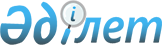 О внесении изменений в решение Илийского районного маслихата от 27 декабря 2021 года № 14-50 "О бюджете Илийского района на 2022-2024 годы"Решение Илийского районного маслихата Алматинской области от 14 декабря 2022 года № 29-102
      Илийский районный маслихат РЕШИЛ:
      1. Внести в решение Илийского районного маслихата "О бюджете Илийского района на 2022-2024 годы" от 27 декабря 2021 года под № 14-50 (зарегистрировано в Реестре государственной регистрации нормативных правовых актов под № 163201) следующие изменения:
      пункт 1 указанного решения изложить в новой редакции:
       "1. Утвердить районный бюджет на 2022-2024 годы согласно приложениям 1, 2 и 3 к настоящему решению соответственно, в том числе на 2022 год в следующих объемах:
      1) доходы 196 087 238 тысяч тенге, в том числе:
      налоговые поступления 186 501 838 тысяч тенге;
      неналоговые поступления 234 704 тысячи тенге;
      поступления от продажи основного капитала 878 798 тысяч тенге;
      поступления трансфертов 8 471 898 тысяч тенге;
      2) затраты 198 706 526 тысяч тенге;
      3) чистое бюджетное кредитование 42 599 тысяч тенге, в том числе:
      бюджетные кредиты 110 268 тысяч тенге;
      погашение бюджетных кредитов 67 669 тысяч тенге;
      4) сальдо по операциям с финансовыми активами 0 тенге, в том числе:
      приобретение финансовых активов 0 тысяч тенге;
      поступления от продажи финансовых активов государства 0 тысяч тенге;
      5) дефицит (профицит) бюджета (-) 2 661 887 тысяч тенге;
      6) финансирование дефицита (использование профицита) бюджета 2 661 887 тысяч тенге, в том числе:
      поступление займов 1 712 732 тысячи тенге;
      погашение займов 1 251 747 тысяч тенге;
      используемые остатки бюджетных средств 2 200 902 тысячи тенге.
      2. Приложение 1 к указанному решению изложить в новой редакции согласно приложению к настоящему решению.
      3. Настоящее решение вводится в действие с 1 января 2022 года. Районный бюджет на 2022 год
					© 2012. РГП на ПХВ «Институт законодательства и правовой информации Республики Казахстан» Министерства юстиции Республики Казахстан
				
      Секретарь Илийского районного маслихата 

Р. Абилова
Приложение к решению Илийского районного маслихата от 14 декабря 2022 года № 29-102Приложение 1 к решению Илийского районного маслихата от 27 декабря 2021 года № 14-50
Категория
Категория
Категория
Категория
Категория
Сумма (тысяч тенге)
Класс
Класс
Класс
Класс
Сумма (тысяч тенге)
Подкласс
Подкласс
Подкласс
Сумма (тысяч тенге)
Наименование
Сумма (тысяч тенге)
І. Доходы
196 087 238
1
Налоговые поступления
186 501 838
01
Подоходный налог
5 640 000
1
Корпоративный подоходный налог
5 640 000
 04
Hалоги на собственность
2 548 000
1
Hалоги на имущество
2 548 000
05
Внутренние налоги на товары, работы и услуги
178 229 122
2
Акцизы
178 144 421
3
Поступления за использование природных и других ресурсов
11 323
4
Сборы за ведение предпринимательской и профессиональной деятельности
73 378
08
Обязательные платежи, взимаемые за совершение юридически значимых действий и (или) выдачу документов уполномоченными на то государственными органами или должностными лицами
84 716
1
Государственная пошлина
84 716
2
Неналоговые поступления
234 704
01
Доходы от государственной собственности
185 184
 1
Поступления части чистого дохода государственных предприятий
177 549
5
Доходы от аренды имущества, находящегося в государственной собственности
7 635
04
Штрафы, пени, санкции, взыскания, налагаемые государственными учреждениями, финансируемыми из государственного бюджета, а также содержащимися и финансируемыми из бюджета (сметы расходов) Национального Банка Республики Казахстан
5 809
1
Штрафы, пени, санкции, взыскания, налагаемые государственными учреждениями, финансируемыми из государственного бюджета, а также содержащимися и финансируемыми из бюджета (сметы расходов) Национального Банка Республики Казахстан, за исключением поступлений от организаций нефтяного сектора и в Фонд компенсации потерпевшим
5 809
06
Прочие неналоговые поступления
43 711
1
Прочие неналоговые поступления
43 711
3
Поступления от продажи основного капитала
878 798
01
Продажа государственного имущества, закрепленного за государственными учреждениями
207 570
1
Продажа государственного имущества, закрепленного за государственными учреждениями
207 570
03
Продажа земли и нематериальных активов
671 228
1
Продажа земли
671 228
4
Поступления трансфертов 
8 471 898
01
Трансферты из нижестоящих органов государственного управления
1 509 914
3
Трансферты из бюджетов городов районного значения, сел, поселков, сельских округов
1 509 914
02
Трансферты из вышестоящих органов государственного управления
6 961 984
2
Трансферты из областного бюджета
6 961 984
Функциональная группа
Функциональная группа
Функциональная группа
Функциональная группа
Функциональная группа
Функциональная группа
Сумма (тысяч тенге)
Функциональная подгруппа
Функциональная подгруппа
Функциональная подгруппа
Функциональная подгруппа
Функциональная подгруппа
Сумма (тысяч тенге)
Администратор бюджетных программ
Администратор бюджетных программ
Администратор бюджетных программ
Администратор бюджетных программ
Сумма (тысяч тенге)
Программа
Программа
Программа
Сумма (тысяч тенге)
Наименование
Сумма (тысяч тенге)
ІІ. Затраты
198 706 526
01
Государственные услуги общего характера
1 238 717
1
Представительные, исполнительные и другие органы, выполняющие общие функции государственного управления
678 115
112
Аппарат маслихата района (города областного значения)
55 704
001
Услуги по обеспечению деятельности маслихата района (города областного значения)
55 154
003
 Капитальные расходы государственного органа 
550
122
Аппарат акима района (города областного значения)
622 411
001
Услуги по обеспечению деятельности акима района (города областного значения)
387 883
003
 Капитальные расходы государственного органа 
3 514
113
Целевые текущие трансферты нижестоящим бюджетам
231 014
2
Финансовая деятельность
10 255
459
Отдел экономики и финансов района (города областного значения)
10 255
003
Проведение оценки имущества в целях налогообложения
7 766
010
Приватизация, управление коммунальным имуществом, постприватизационная деятельность и регулирование споров, связанных с этим
2 489
9
Прочие государственные услуги общего характера
550 634
459
Отдел экономики и финансов района (города областного значения)
90 387
001
Услуги по реализации государственной политики в области формирования и развития экономической политики, государственного планирования, исполнения бюджета и управления коммунальной собственностью района (города областного значения)
74 914
015
 Капитальные расходы государственного органа 
269
113
Целевые текущие трансферты нижестоящим бюджетам
15 204
472
Отдел строительства, архитектуры и градостроительства района (города областного значения)
200
040
Развитие объектов государственных органов
200
492
Отдел жилищно-коммунального хозяйства, пассажирского транспорта, автомобильных дорог и жилищной инспекции района (города областного значения)
459 760
001
Услуги по реализации государственной политики на местном уровне в области жилищно - коммунального хозяйства, пассажирского транспорта, автомобильных дорог и жилищной инспекции
153 438
013
Капитальные расходы государственного органа
263
113
Целевые текущие трансферты нижестоящим бюджетам
306 059
02
Оборона
24 862
1
Военные нужды
17 966
122
Аппарат акима района (города областного значения)
17 966
005
Мероприятия в рамках исполнения всеобщей воинской обязанности
17 966
2
Организация работы по чрезвычайным ситуациям
6 896
122
Аппарат акима района (города областного значения)
6 896
007
Мероприятия по профилактике и тушению степных пожаров районного (городского) масштаба, а также пожаров в населенных пунктах, в которых не созданы органы государственной противопожарной службы
6 896
03
Общественный порядок, безопасность, правовая, судебная, уголовно-исполнительная деятельность
59 695
9
Прочие услуги в области общественного порядка и безопасности
59 695
492
Отдел жилищно-коммунального хозяйства, пассажирского транспорта, автомобильных дорог и жилищной инспекции района (города областного значения)
59 695
021
Обеспечение безопасности дорожного движения в населенных пунктах
59 695
06
Социальная помощь и социальное обеспечение
3 099 490
1
Социальное обеспечение
1 094 338
451
Отдел занятости и социальных программ района (города областного значения)
1 094 338
005
Государственная адресная социальная помощь
1 094 338
2
Социальная помощь
1 892 132
451
Отдел занятости и социальных программ района (города областного значения)
1 892 132
002
Программа занятости
680 300
004
Оказание социальной помощи на приобретение топлива специалистам здравоохранения, образования, социального обеспечения, культуры, спорта и ветеринарии в сельской местности в соответствии с законодательством Республики Казахстан
96 286
006
Оказание жилищной помощи
9 990
007
Социальная помощь отдельным категориям нуждающихся граждан по решениям местных представительных органов
181 694
010
Материальное обеспечение детей с инвалидностью, воспитывающихся и обучающихся на дому
12 152
014
Оказание социальной помощи нуждающимся гражданам на дому
232 244
017
Обеспечение нуждающихся лиц с инвалидностью протезно-ортопедическими, сурдотехническими и тифлотехническими средствами, специальными средствами передвижения, обязательными гигиеническими средствами, а также предоставление услуг санаторно-курортного лечения, специалиста жестового языка, индивидуальных помощников в соответствии с индивидуальной программой реабилитации лиц с инвалидностью
570 546
023
Обеспечение деятельности центров занятости населения
108 920
9
Прочие услуги в области социальной помощи и социального обеспечения
113 020
451
Отдел занятости и социальных программ района (города областного значения)
94 611
001
Услуги по реализации государственной политики на местном уровне в области обеспечения занятости и реализации социальных программ для населения
74 625
011
Оплата услуг по зачислению, выплате и доставке пособий и других социальных выплат
7 476
021
Капитальные расходы государственного органа
550
050
Обеспечение прав и улучшение качества жизни лиц с инвалидностью в Республике Казахстан
11 960
492
Отдел жилищно-коммунального хозяйства, пассажирского транспорта, автомобильных дорог и жилищной инспекции района (города областного значения)
18 409
094
Предоставление жилищных сертификатов как социальная помощь 
18 409
07
Жилищно-коммунальное хозяйство
7 713 761
1
Жилищное хозяйство
4 729 595
472
Отдел строительства, архитектуры и градостроительства района (города областного значения)
3 182 252
003
Проектирование и (или) строительство, реконструкция жилья коммунального жилищного фонда
2 446 953
004
Проектирование, развитие и (или) обустройство инженерно-коммуникационной инфраструктуры
735 299
477
Отдел сельского хозяйства и земельных отношений района (города областного значения)
1 522 693
016
Изъятие земельных участков для государственных нужд
1 522 693
492
Отдел жилищно-коммунального хозяйства, пассажирского транспорта, автомобильных дорог и жилищной инспекции района (города областного значения)
24 650
004
Обеспечение жильем отдельных категорий граждан
24 650
2
Коммунальное хозяйство
2 560 897
472
Отдел строительства, архитектуры и градостроительства района (города областного значения)
929
006
Развитие системы водоснабжения и водоотведения
929
492
Отдел жилищно-коммунального хозяйства, пассажирского транспорта, автомобильных дорог и жилищной инспекции района (города областного значения)
2 559 968
012
Функционирование системы водоснабжения и водоотведения
522 433
026
Организация эксплуатации тепловых сетей, находящихся в коммунальной собственности районов (городов областного значения)
170 656
027
Организация эксплуатации сетей газификации, находящихся в коммунальной собственности районов (городов областного значения)
216 563
058
Развитие системы водоснабжения и водоотведения в сельских населенных пунктах
1 650 316
3
Благоустройство населенных пунктов
423 269
492
Отдел жилищно-коммунального хозяйства, пассажирского транспорта, автомобильных дорог и жилищной инспекции района (города областного значения)
423 269
015
Освещение улиц в населенных пунктах
34 860
017
Содержание мест захоронений и захоронение безродных
3 605
018
Благоустройство и озеленение населенных пунктов
384 804
08
Культура, спорт, туризм и информационное пространство
612 930
1
Деятельность в области культуры
376 314
472
Отдел строительства, архитектуры и градостроительства района (города областного значения)
203 966
011
Развитие объектов культуры
203 966
819
Отдел внутренней политики, культуры, развития языков и спорта района (города областного значения)
172 348
009
Поддержка культурно-досуговой работы
172 348
2
Спорт
15 789
819
Отдел внутренней политики, культуры, развития языков и спорта района (города областного значения)
15 789
014
Проведение спортивных соревнований на районном (города областного значения) уровне
4 434
015
Подготовка и участие членов сборных команд района (города областного значения) по различным видам спорта на областных спортивных соревнованиях
11 355
3
Информационное пространство
112 409
819
Отдел внутренней политики, культуры, развития языков и спорта района (города областного значения)
112 409
005
Услуги по проведению государственной информационной политики
30 031
007
Функционирование районных (городских) библиотек
81 454
008
Развитие государственного языка и других языков народа Казахстана
924
9
Прочие услуги по организации культуры, спорта, туризма и информационного пространства
108 418
819
Отдел внутренней политики, культуры, развития языков и спорта района (города областного значения)
108 418
001
Услуги по реализации государственной политики на местном уровне в области внутренней политики, культуры, развития языков и спорта
60 868
003
Капитальные расходы государственного органа
550
032
Капитальные расходы подведомственных государственных учреждений и организаций
21 107
113
Целевые текущие трансферты нижестоящим бюджетам
25 893
09
Топливно-энергетический комплекс и недропользование
299 769
1
Топливо и энергетика
299 769
492
Отдел жилищно-коммунального хозяйства, пассажирского транспорта, автомобильных дорог и жилищной инспекции района (города областного значения)
299 769
019
Развитие теплоэнергетической системы
299 769
10
Сельское, водное, лесное, рыбное хозяйство, особо охраняемые природные территории, охрана окружающей среды и животного мира, земельные отношения
150 827
1
Сельское хозяйство
91 508
477
Отдел сельского хозяйства и земельных отношений района (города областного значения)
91 508
001
Услуги по реализации государственной политики на местном уровне в сфере сельского хозяйства и земельных отношений
89 458
003
Капитальные расходы государственного органа
2 050
9
Прочие услуги в области сельского, водного, лесного, рыбного хозяйства, охраны окружающей среды и земельных отношений
59 319
459
Отдел экономики и финансов района (города областного значения)
59 319
099
Реализация мер по оказанию социальной поддержки специалистов
59 319
11
Промышленность, архитектурная, градостроительная и строительная деятельность
260 135
2
Архитектурная, градостроительная и строительная деятельность
260 135
472
Отдел строительства, архитектуры и градостроительства района (города областного значения)
260 135
001
Услуги по реализации государственной политики в области строительства, архитектуры и градостроительства на местном уровне
220 878
013
Разработка схем градостроительного развития территории района, генеральных планов городов районного (областного) значения, поселков и иных сельских населенных пунктов
38 000
015
 Капитальные расходы государственного органа 
1 257
12
Транспорт и коммуникации
997 054
1
Автомобильный транспорт
938 424
492
Отдел жилищно-коммунального хозяйства, пассажирского транспорта, автомобильных дорог и жилищной инспекции района (города областного значения)
938 424
020
Развитие транспортной инфраструктуры
39 874
023
Обеспечение функционирования автомобильных дорог
460 149
045
Капитальный и средний ремонт автомобильных дорог районного значения и улиц населенных пунктов
438 401
9
Прочие услуги в сфере транспорта и коммуникаций
58 630
492
Отдел жилищно-коммунального хозяйства, пассажирского транспорта, автомобильных дорог и жилищной инспекции района (города областного значения)
58 630
024
Организация внутрипоселковых (внутригородских), пригородных и внутрирайонных общественных пассажирских перевозок
58 630
13
Прочие
817 950
3
Поддержка предпринимательской деятельности и защита конкуренции
27 228
469
Отдел предпринимательства района (города областного значения)
27 228
001
Услуги по реализации государственной политики на местном уровне в области развития предпринимательства
26 729
004
Капитальные расходы государственного органа 
499
9
Прочие
790 722
459
Отдел экономики и финансов района (города областного значения)
161 195
012
 Резерв местного исполнительного органа района (города областного значения) 
161 195
492
Отдел жилищно-коммунального хозяйства, пассажирского транспорта, автомобильных дорог и жилищной инспекции района (города областного значения)
629 527
079
Развитие социальной и инженерной инфраструктуры в сельских населенных пунктах в рамках проекта "Ауыл-Ел бесігі"
629 527
14
Обслуживание долга
198 865
1
Обслуживание долга
198 865
459
Отдел экономики и финансов района (города областного значения)
198 865
021
Обслуживание долга местных исполнительных органов по выплате вознаграждений и иных платежей по займам из областного бюджета
198 865
15
Трансферты
183 232 471
1
Трансферты
183 232 471
459
Отдел экономики и финансов района (города областного значения)
183 232 471
006
Возврат неиспользованных (недоиспользованных) целевых трансфертов
9 930
007
Бюджетные изъятия
154 875 048
024
Целевые текущие трансферты из нижестоящего бюджета на компенсацию потерь вышестоящего бюджета в связи с изменением законодательства
28 212 420
038
Субвенции
135 071
054
Возврат сумм неиспользованных (недоиспользованных) целевых трансфертов, выделенных из республиканского бюджета за счет целевого трансферта из Национального фонда Республики Казахстан
2
III.Чистое бюджетное кредитование
42 599
Бюджетные кредиты 
110 268
06
Социальная помощь и социальное обеспечение
0
9
Прочие услуги в области социальной помощи и социального обеспечения
0
492
Отдел жилищно-коммунального хозяйства, пассажирского транспорта, автомобильных дорог и жилищной инспекции района (города областного значения)
0
095
Бюджетные кредиты для предоставления жилищных сертификатов как социальная поддержка
0
10
Сельское, водное, лесное, рыбное хозяйство, особо охраняемые природные территории, охрана окружающей среды и животного мира, земельные отношения
110 268
9
Прочие услуги в области сельского, водного, лесного, рыбного хозяйства, охраны окружающей среды и земельных отношений
110 268
459
Отдел экономики и финансов района (города областного значения)
110 268
018
Бюджетные кредиты для реализации мер социальной поддержки специалистов
110 268
Категория
Категория
Категория
Категория
Категория
Сумма (тысяч тенге)
Класс
Класс
Класс
Класс
Сумма (тысяч тенге)
Подкласс
Подкласс
Подкласс
Сумма (тысяч тенге)
Наименование
Сумма (тысяч тенге)
5
Погашение бюджетных кредитов
67 669
01
Погашение бюджетных кредитов
67 669
1
Погашение бюджетных кредитов, выданных из государственного бюджета
67 669
Функциональная группа
Функциональная группа
Функциональная группа
Функциональная группа
Функциональная группа
Сумма, тысяч тенге
Функциональная подгруппа
Функциональная подгруппа
Функциональная подгруппа
Функциональная подгруппа
Сумма, тысяч тенге
Администратор бюджетных программ
Администратор бюджетных программ
Администратор бюджетных программ
Сумма, тысяч тенге
Программа
Программа
Сумма, тысяч тенге
Наименование
Сумма, тысяч тенге
IV. Сальдо по операциям с финансовыми активами
0
Приобретение финансовых активов
0
Категория
Категория
Категория
Категория
Категория
Сумма (тысяч тенге)
Класс
Класс
Класс
Класс
Сумма (тысяч тенге)
Подкласс
Подкласс
Подкласс
Сумма (тысяч тенге)
Наименование
Сумма (тысяч тенге)
6
Поступления от продажи финансовых активов государства
0
01
Поступления от продажи финансовых активов государства
0
1
Поступления от продажи финансовых активов внутри страны
0
Категория
Категория
Категория
Категория
Категория
Сумма (тысяч тенге)
Класс
Класс
Класс
Класс
Сумма (тысяч тенге)
Подкласс
Подкласс
Подкласс
Сумма (тысяч тенге)
Специфика
Специфика
Сумма (тысяч тенге)
Наименование
Сумма (тысяч тенге)
V. Дефицит (профицит) бюджета
-2 661 887
VI. Финансирование дефицита (использование профицита) бюджета
2 661 887
7
Поступления займов
1 712 732
01
Внутренние государственные займы
1 712 732
2
Договоры займа
1 712 732
8
Используемые остатки бюджетных средств
2 200 902
01
Остатки бюджетных средств
2 200 902
1
Свободные остатки бюджетных средств
2 200 902
Функциональная группа
Функциональная группа
Функциональная группа
Функциональная группа
Функциональная группа
Функциональная группа
Сумма (тысяч тенге)
Функциональная подгруппа
Функциональная подгруппа
Функциональная подгруппа
Функциональная подгруппа
Функциональная подгруппа
Сумма (тысяч тенге)
Администратор бюджетных программ
Администратор бюджетных программ
Администратор бюджетных программ
Администратор бюджетных программ
Сумма (тысяч тенге)
Программа
Программа
Программа
Сумма (тысяч тенге)
Наименование
Сумма (тысяч тенге)
16
Погашение займов
1 251 747
1
Погашение займов
1 251 747
459
Отдел экономики и финансов района (города областного значения)
1 251 747
005
Погашение долга местного исполнительного органа перед вышестоящим бюджетом
1 251 747